В  Сорочинском городском округе прошли зональные соревнования по настольному теннису в зачет XVI Спартакиады «Юность Оренбуржья» среди учреждений среднего профессионального образования Оренбургской области.В соревнованиях приняли участие спортсмены шести средних профессиональных учебных заведений западной зоны Оренбургской области.За призовые места боролись пять команд девушек и три команды юношей, всего 24 теннисиста.Наиболее упорная борьба была среди девушек.Первое место уверенно завоевала команда педагогического колледжа г.Бузулука, вторыми команда педагогического колледжа г. Бугуруслана, а третьими девушки медицинского колледжа г. БузулукаСреди юношей:1 место  Бузулукский строительный колледж2 место   Бугурусланский нефтяной колледж    3 место   Бугурусланский сельскохозяйственный техникум  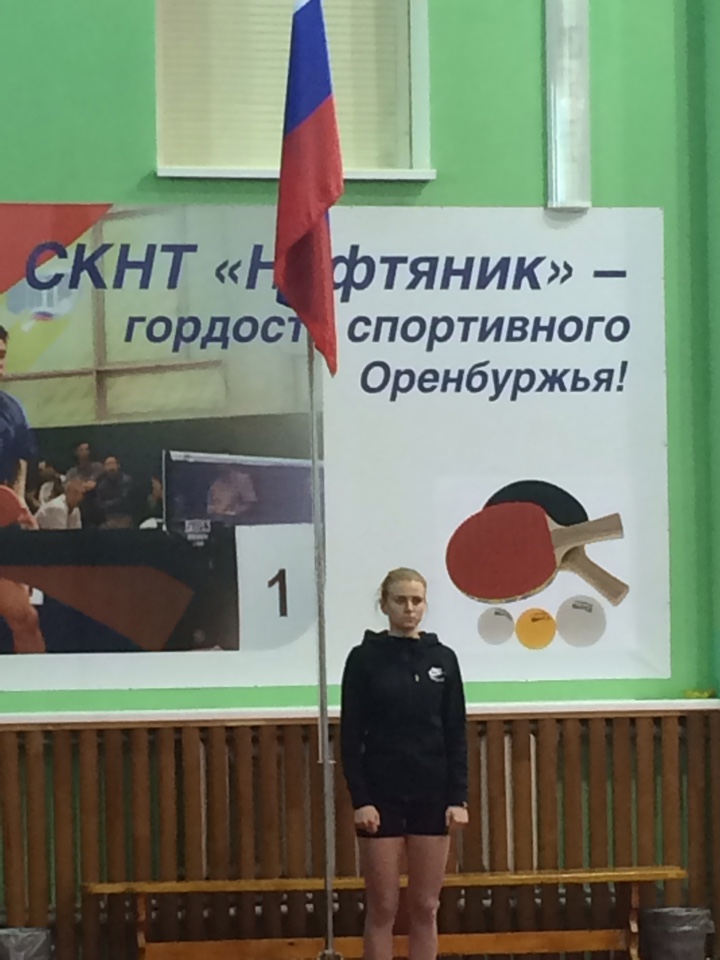 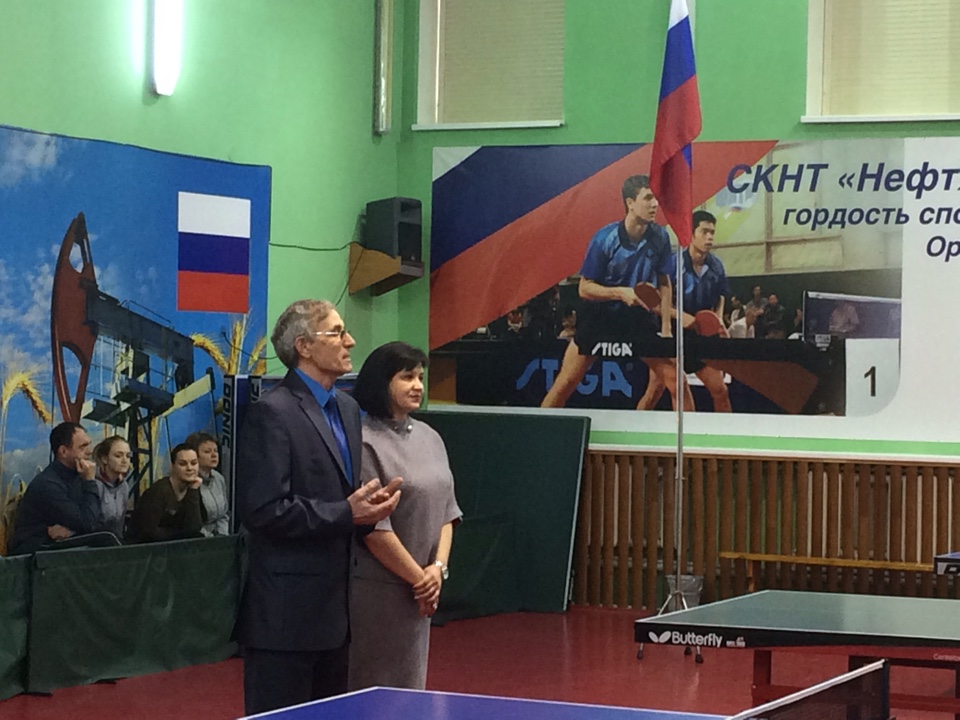 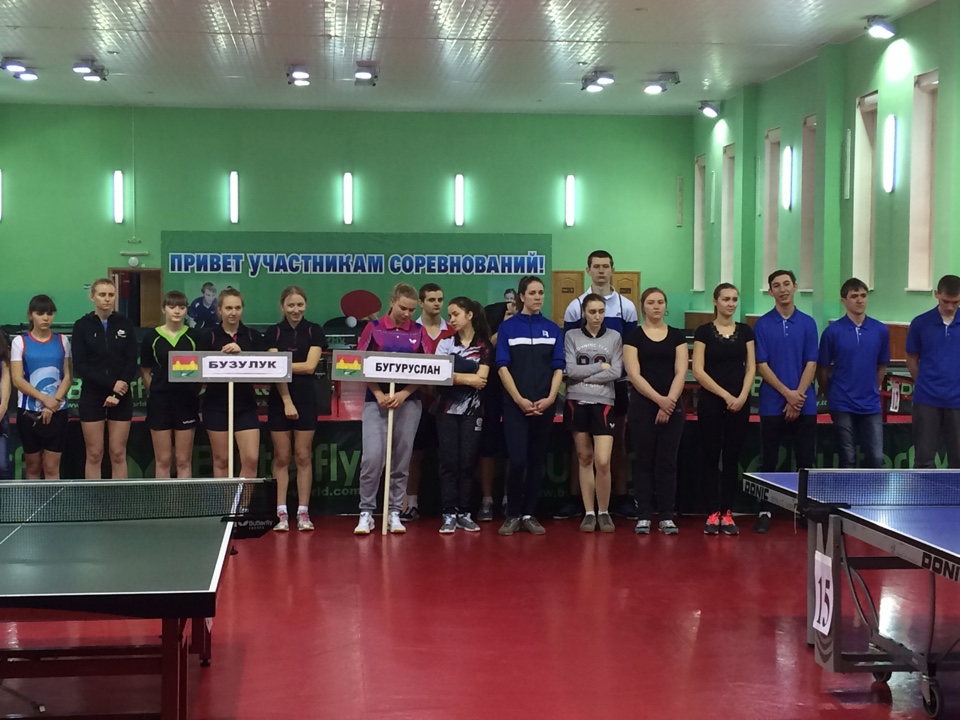 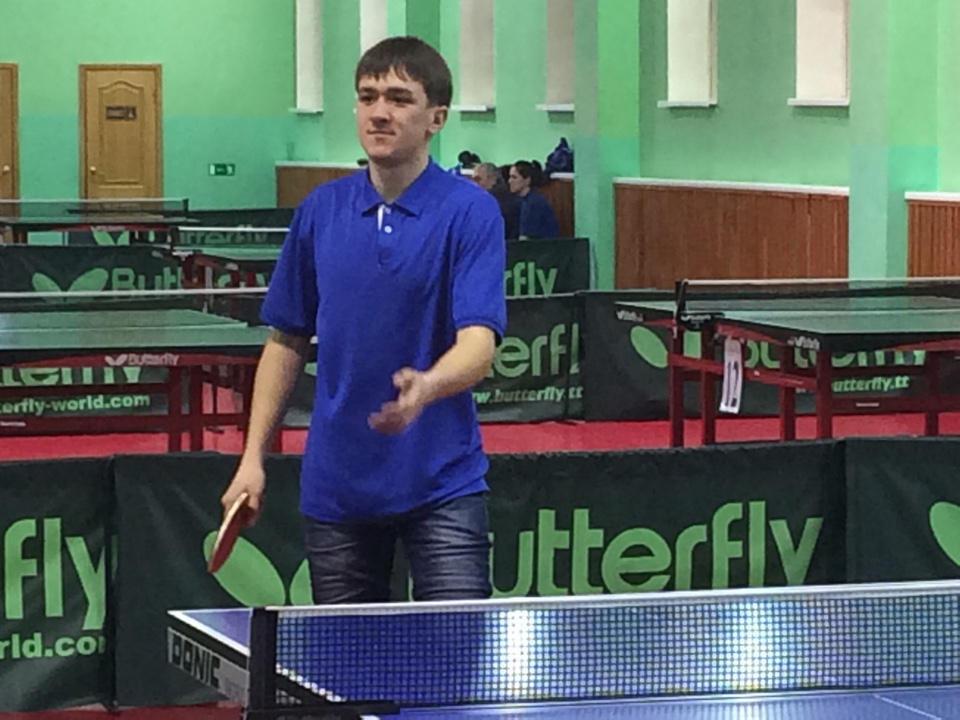 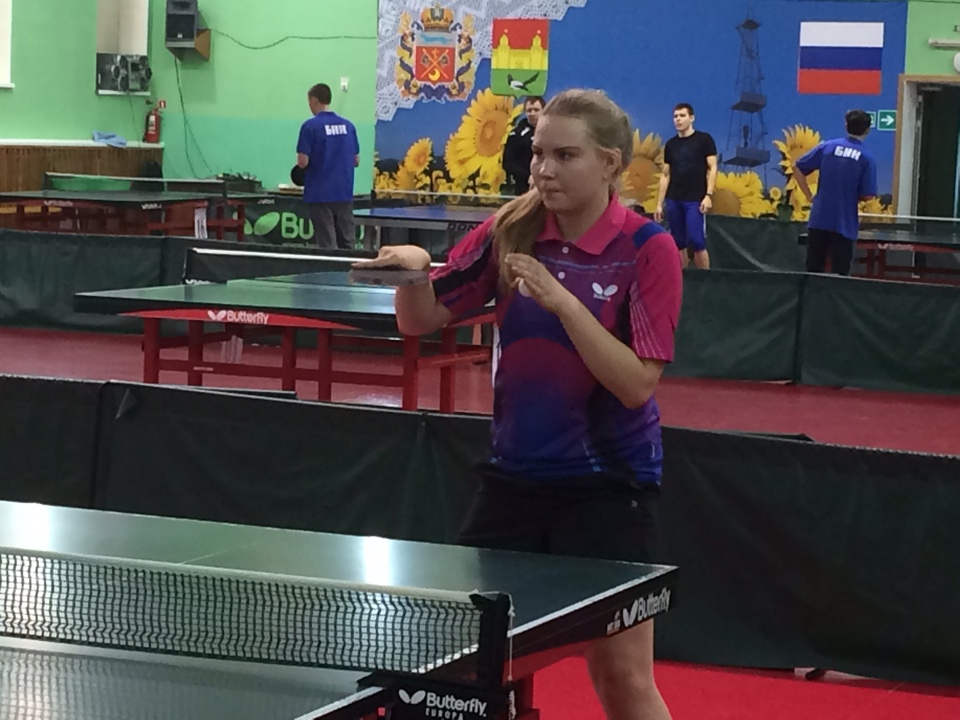 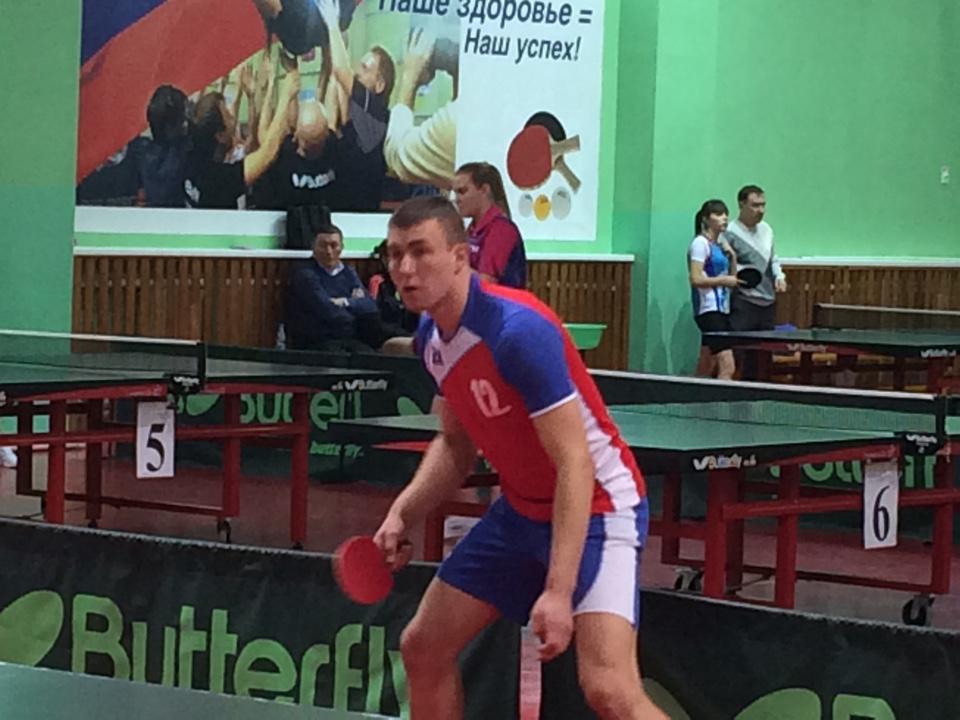 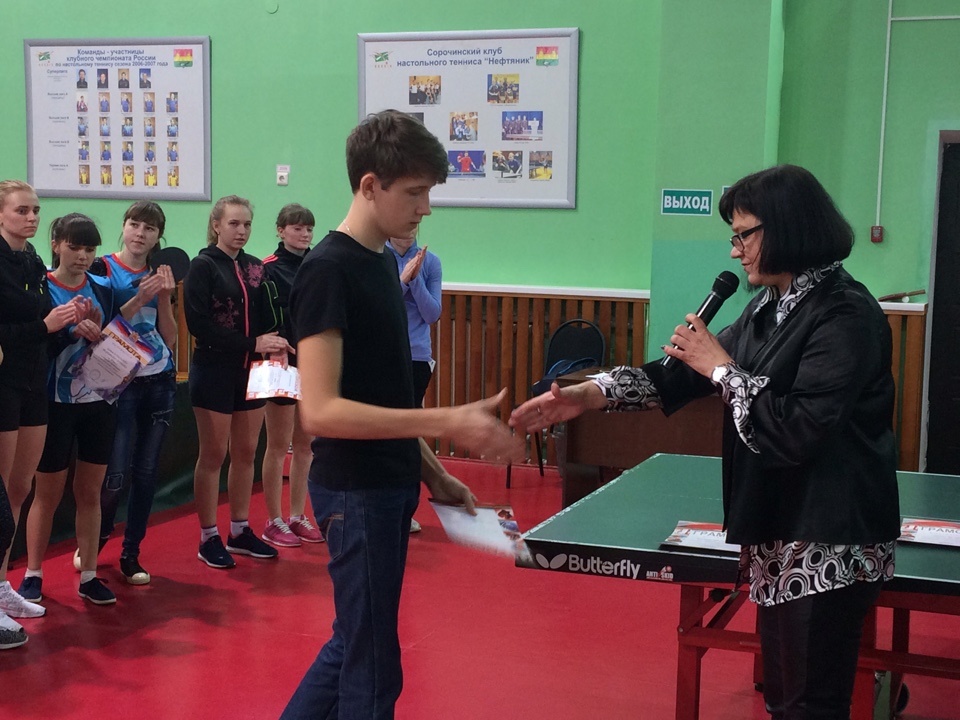 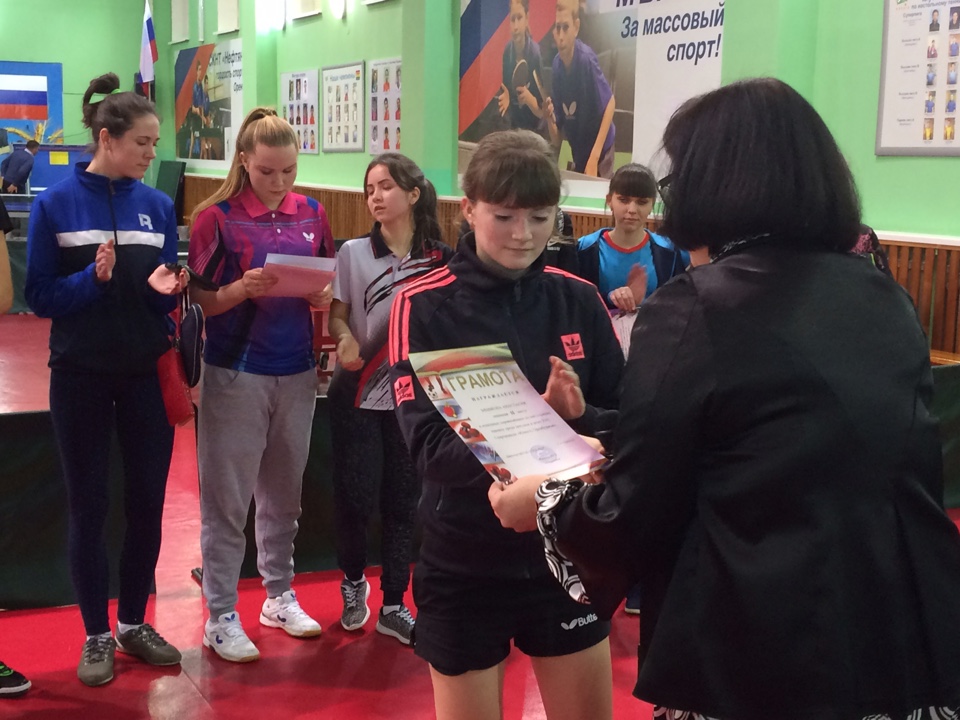 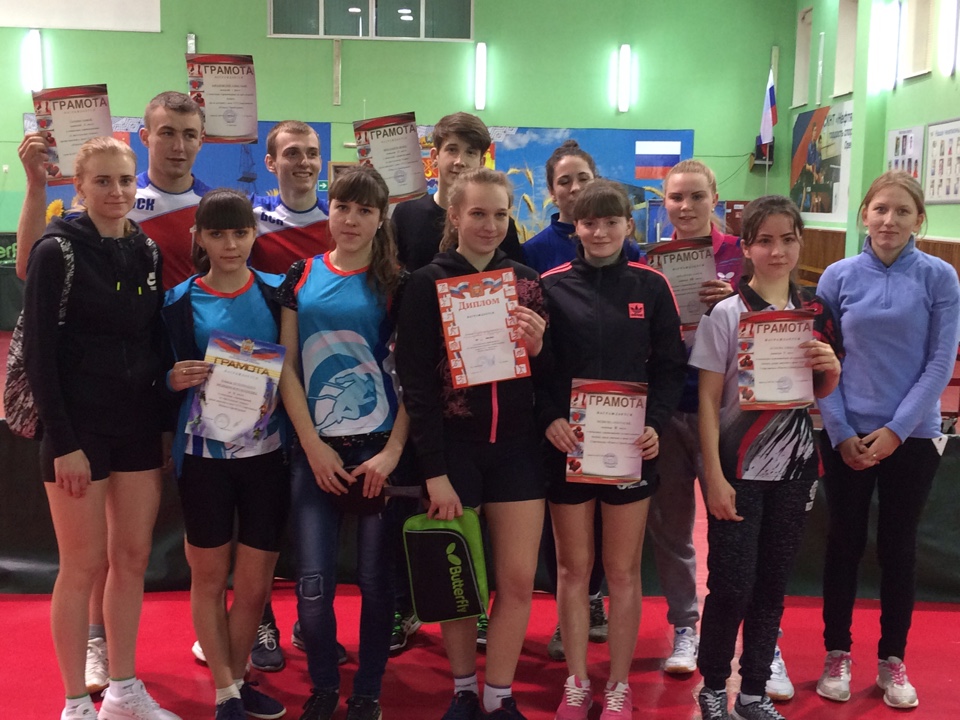 